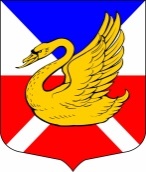 МЕСТНАЯ АДМИНИСТРАЦИЯВНУТРИГОРОДСКОЕ МУНИЦИПАЛЬНОЕ ОБРАЗОВАНИЕ САНКТ-ПЕТЕРБУРГАМУНИЦИПАЛЬНЫЙ ОКРУГ ОЗЕРО ДОЛГОЕРАСПОРЯЖЕНИЕ11 марта 2021 года                                                                                            № 02-02/к-13О внесении изменений в Положение «О порядке и сроках применения взысканий за несоблюдение муниципальным служащим ограничений и запретов, требований о предотвращении или об урегулировании конфликта интересов и неисполнение обязанностей, установленных в целях противодействия коррупции»	Во исполнение протеста прокуратуры Приморского района, в соответствии с Федеральными законами от 25.12.2008г. № 273-ФЗ «О противодействии коррупции», от 02.03.2007 № 25-ФЗ «О муниципальной службе в Российской Федерации» Внести изменение в Положение «О порядке и сроках применения взысканий за несоблюдение муниципальным служащим ограничений и запретов, требований о предотвращении или об урегулировании конфликта интересов и неисполнение обязанностей, установленных в целях противодействия коррупции», утвержденное распоряжением Местной администрации от 23.12.2013 года № 02-02/к – 110 (далее по тексту – Положение):Пункт 16 Положения изложить в следующей редакции:«16. Взыскания, предусмотренные статьями 14.1, 15 и 27 федерального закона о муниципальной службе, применяются не позднее шести месяцев со дня поступления информации о совершении муниципальным служащим коррупционного правонарушения, не считая периодов временной нетрудоспособности муниципального служащего, нахождения его в отпуске, и не позднее трех лет со дня совершения им коррупционного правонарушения. В указанные сроки не включается время производства по уголовному делу.»Контроль за настоящим распоряжением оставляю за собой.Настоящее Распоряжение вступает в силу с момента принятия.Глава Местной администрацииМО МО Озеро Долгое                                                                                         С.Н. Ходырева Приложение к распоряжению Местной администрации МО МО Озеро Долгое от 23.12.2013 года № 02-02/к-110(с изменениями, внесенными распоряжением Местной администрации от 11.03.2021 года № 02-02/к-13)ПОЛОЖЕНИЕо порядке и сроках применения взысканий за несоблюдение муниципальным служащим ограничений и запретов, требований о предотвращении или об урегулировании конфликта интересов и неисполнение обязанностей, установленных в целях противодействия коррупцииНастоящим Положением в соответствии с Федеральным законом от 2 марта 2007 года N 25-ФЗ "О муниципальной службе в Российской Федерации" (далее - федеральный закон о муниципальной службе) определяется порядок и сроки применения взысканий, предусмотренных статьями 14.1, 15 и 27 федерального закона о муниципальной службе, за несоблюдение ограничений и запретов, требований о предотвращении или об урегулировании конфликта интересов и неисполнение обязанностей, установленных в целях противодействия коррупции, в отношении муниципальных служащих, замещающих должности муниципальной службы в Местной администрации Муниципального образования Муниципальный округ Озеро Долгое.Взыскания применяются представителем нанимателя (работодателем) на основании:доклада о результатах проверки соблюдения муниципальными служащими ограничений и запретов, требований о предотвращении или об урегулировании конфликта интересов, исполнения ими обязанностей, установленных Федеральным законом "О противодействии коррупции" и другими федеральными законами (далее - проверка), проведенной кадровой службой органа местного самоуправления (далее - кадровая служба), а в случае отсутствия кадровой службы - должностным лицом, ответственным за ведение кадровой работы в органе местного самоуправления, аппарате избирательной комиссии (далее - должностное лицо);рекомендации комиссии по соблюдению требований к служебному поведению муниципальных служащих и урегулированию конфликта интересов (далее также - комиссия) в случае, если доклад о результатах проверки направлялся в комиссию;объяснений муниципального служащего;иных материалов.До применения взыскания глава Местной администрации или уполномоченное им лицо должны затребовать от муниципального служащего письменное объяснение в отношении информации, являющейся основанием для применения взыскания (далее - объяснение).Уведомление (запрос) о необходимости представления объяснения передается муниципальному служащему под расписку.Если по истечении двух рабочих дней со дня получения уведомления (запроса) указанное объяснение муниципальным служащим не представлено, специалистам кадровой службы (должностным лицом) составляется в письменной форме акт о непредставлении объяснения, который должен содержать:1) дату и номер акта;2) время и место составления акта;3) фамилию, имя, отчество муниципального служащего;4) дату, номер уведомления (запроса) о представлении объяснения, дату получения указанного уведомления (запроса) муниципальным служащим;5) сведения о непредставлении объяснения (отказ муниципального служащего от представления объяснения либо иное);6) подписи руководителя кадровой службы (должностного лица), составившего акт, а также двух муниципальных служащих, подтверждающих непредставление муниципальным служащим объяснения.Непредставление муниципальным служащим объяснения не является препятствием для применения взыскания.При применении взысканий, предусмотренных статьями 14.1, 15 и 27 Федерального закона "О муниципальной службе в Российской Федерации", проводится проверка.По окончании проверки специалистом кадровой службы (должностным лицом) подготавливается доклад о результатах проведения проверки, в котором указываются факты и обстоятельства, установленные по результатам проверки. Доклад представляется главе Местной администрации не позднее пяти рабочих дней со дня истечения срока проведения проверки.Если в ходе проверки факты и обстоятельства совершения муниципальным служащим коррупционного правонарушения не подтверждаются, глава Местной администрации в течение трех рабочих дней со дня поступления доклада о результатах проверки принимает решение об отсутствии факта совершения муниципальным служащим коррупционного правонарушения. Если в результате проверки определено, что выявленные в ходе проверки факты и обстоятельства свидетельствуют о факте совершения муниципальным служащим коррупционного правонарушения, Глава Местной администрации в течение трех рабочих дней со дня поступления доклада о результатах проверки принимает одно из следующих решений:о применении взыскания, предусмотренного статьями 14.1, 15 и 27 Федерального закона "О муниципальной службе в Российской Федерации", с указанием конкретного вида взыскания;о представлении материалов проверки и направлении доклада о результатах проверки в комиссию по соблюдению требований к служебному поведению муниципальных служащих и урегулированию конфликта интересов.В случае принятия главой Местной администрации решения, предусмотренного подпунктом 10.2  настоящего Положения, материалы проверки и доклад о результатах проверки направляются специалистам кадровой службой (должностным лицом) в течение одного рабочего дня со дня поступления такого решения в комиссию для рассмотрения на заседании комиссии в порядке и сроки, установленные Положением о комиссии.По результатам рассмотрения материалов проверки и доклада о результатах проверки комиссией подготавливается в письменной форме одна из следующих рекомендаций:о неприменении к муниципальному служащему взыскания, предусмотренного статьями 14.1, 15 и 27 Федерального закона "О муниципальной службе в Российской Федерации", - в случае, если комиссией не установлен факт совершения муниципальным служащим коррупционного правонарушения;о применении к муниципальному служащему взыскания, предусмотренного статьями 14.1, 15 и 27 Федерального закона "О муниципальной службе в Российской Федерации", с указанием конкретного вида взыскания - в случае, если комиссией установлен факт совершения муниципальным служащим коррупционного правонарушения.Рекомендации комиссии представляются секретарем комиссии главе Местной администрации в течение двух рабочих дней со дня проведения заседания комиссии.Глава Местной администрации в течение трех рабочих дней со дня поступления рекомендаций комиссии принимает одно из следующих решений:об отсутствии факта совершения муниципальным служащим коррупционного правонарушения;о применении к муниципальному служащему взыскания, предусмотренного статьями 14.1, 15 и 27 Федерального закона "О муниципальной службе в Российской Федерации", с указанием конкретного вида взыскания.При применении взысканий, предусмотренных статьями 14.1, 15 и 27 федерального закона о муниципальной службе, учитываются характер совершенного муниципальным служащим коррупционного правонарушения, его тяжесть, обстоятельства, при которых оно совершено, соблюдение муниципальным служащим других ограничений и запретов, требований о предотвращении или об урегулировании конфликта интересов и исполнение им обязанностей, установленных в целях противодействия коррупции, а также предшествующие результаты исполнения муниципальным служащим своих должностных обязанностей.Взыскания, предусмотренные статьями 14.1, 15 и 27 федерального закона о муниципальной службе, применяются не позднее шести месяцев со дня поступления информации о совершении муниципальным служащим коррупционного правонарушения, не считая периодов временной нетрудоспособности муниципального служащего, нахождения его в отпуске, и не позднее трех лет со дня совершения им коррупционного правонарушения. В указанные сроки не включается время производства по уголовному делу.(пункт 16 в редакции распоряжения Местной администрации от 11.03.2021 года № 02-02/к-13)За каждое коррупционное правонарушение может быть применено только одно взыскание.В распоряжении Местной администрации о применении к муниципальному служащему взыскания в случае совершения им коррупционного правонарушения в качестве основания применения взыскания указывается часть 1 или 2 статьи 27.1 федерального закона о муниципальной службе.Копия распоряжения Местной администрации о применении к муниципальному служащему взыскания с указанием коррупционного правонарушения и нормативных правовых актов, положения которых им нарушены, или об отказе в применении к муниципальному служащему такого взыскания с указанием мотивов вручается муниципальному служащему под расписку в течение двух дней со дня издания соответствующего правового акта, не считая времени отсутствия муниципального служащего на службе.Если муниципальный служащий отказывается ознакомиться с данным правовым актом под расписку, специалистом кадровой службы (должностным лицом) составляется в письменной форме соответствующий акт, который должен содержать:1) дату и номер акта;2) время и место составления акта;3) фамилию, имя, отчество муниципального служащего;4) факт отказа муниципального служащего от ознакомления с правовым актом под расписку;5) подписи руководителя кадровой службы (должностного лица), составившего акт, а также двух муниципальных служащих, подтверждающих отказ муниципального служащего от ознакомления с правовым актом под расписку.Если в течение одного года со дня применения взыскания муниципальный служащий не был подвергнут дисциплинарному взысканию или взысканию, предусмотренным пунктом 1 или 2 части 1 статьи 27 федерального закона о муниципальной службе в Российской Федерации, он считается не имеющим взыскания.Муниципальный служащий имеет право обжаловать решение о наложении взыскания в соответствии с трудовым законодательством, включая обжалование в суд.